НОУ центр образования«Православный Центр непрерывного образованияво имя преподобного Серафима Саровского»РАСПОРЯЖЕНИЕ«01» апреля 2014 г.	                               		                                         № 5Согласно графику подготовки учащихся 11-го класса к ЕГЭ-2014, провести диагностические работы по предметам:     2.  Контроль за проведением мероприятий оставляю за собой.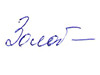 Заместитель директор по УВР:                                                       Золотарева О.В.ПредметДата  и времяСписок учащихсяОтветственныйПодпись Биология 3 апреля (четверг)3-6 урокиТитов А.Г.Слепов В.Б.Харитонов В.М.Обществознание 9 апреля (среда)3-6 уроки (обед после 6 ур.)Гладышева М.В.Доронин С.А.Карпова А.А.Кожина В.В.Ремизов Ф.Д.Тимошенко А.П.Харитонов Н.В.Рыбачук К.А.Яковлев А.Н.Ткаченко Е.В.Харитонов В.М.Русский языкСочинение-рассуждение10 апреля (четверг)4-5 урокикаб. 27Учащиеся 11 а класса.Галлис О.В.Харитонов В.М.Гляненко Л.М.История«История России 1941-2012г.г.»16 апреля (среда) 5-6 уроки (обед после 6 ур.)Гладышева М.В.Доронин С.А.Карпова А.А.Ремизов Ф.Д.Рыбачук К.А.Яковлев А.Н.Ткаченко Е.В.Харитонов В.МРусский язык18 апреля (пятница)10.30-13.30 каб. 27Учащиеся 11 а класса.Галлис О.В.Наумова В.В.Харитонов В.М.Химия 24 апреля (четверг) 4-5 урокиТитов А.Г.Слепов В.Б.Харитонов В.М.Математика24 апреля (пятница) 4-7 уроки каб. 27Учащиеся 11 а класса.Ершова Г.И.Харитонов В.М.Литература28 апреля (понедельник)235 мин.- 5 уроков.Аверина А.С.Семочкина Т.А.Галлис О.В.Наумова В.В.Харитонов В.М.